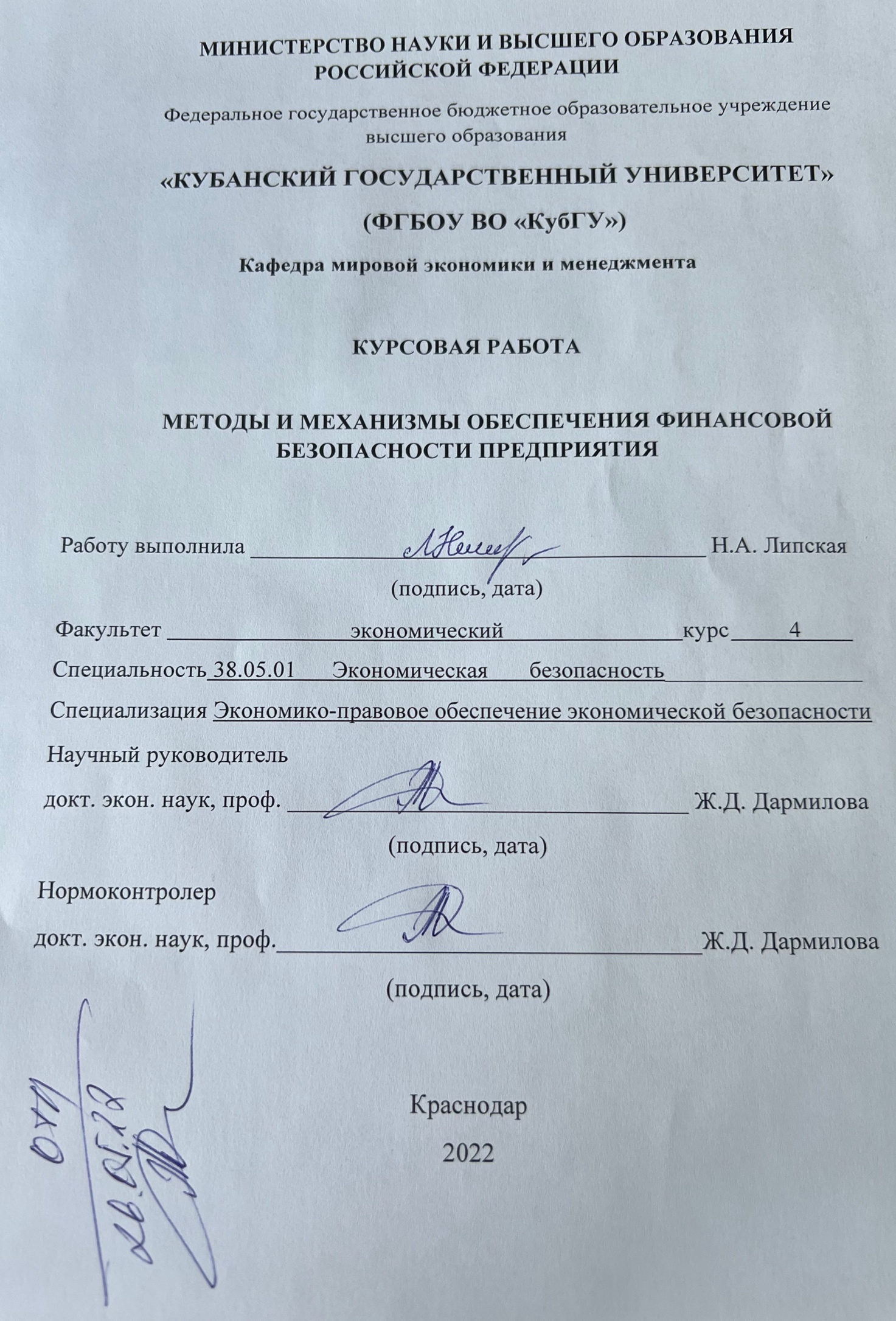 СОДЕРЖАНИЕ Введение	31 Теоретические аспекты формирования и обеспечения финансовой безопасности предприятия	51.1 Финансовая безопасность предприятия: понятие, сущность	51.2 Основные методы и механизмы финансовой безопасности, используемые в процессе деятельности предприятия	91.3 Критерии и показатели оценки методических аспектов для осуществления анализа финансового состояния предприятия	142 Анализ и оценка уровня финансовой безопасности предприятия 	192.1Организационно-экономическая характеристика АО «Черномортранснефть»…	192.2 Анализ платежеспособности и ликвидности бухгалтерского баланса АО  «Черномортранснефть»…	252.3 Оценка финансовой устойчивости и финансовой независимости АО «Черномортранснефть»………...	292.4 Анализ финансовой безопасности предприятия с применением основных методов и механизмов	323 Разработка мероприятий по повышению финансовой безопасности АО «Черномортранснефть»………………	353.1 Формирование возможных проблем развития и угроз обеспечения финансовой безопасности предприятия	353.2 Создание путей повышения финансовой безопасности при помощи новых для предприятия методов и механизмов	38Заключение		40Список использованных источников	42Приложение А Бухгалтерский баланс АО «Черномортранснефть»	45Приложение Б Отчет о финансовых результатах АО «Черномортранснефть»	47ВведениеВ современных условиях основной задачей экономического развития хозяйствующих субъектов России выступает повышение уровня и эффективности деятельности, устойчивости и безопасности его экономического развития. Немаловажную роль в реализации этой задачи играет активный финансовый процесс, так как именно финансы являются основным инструментом, который позволяет решать проблемы эффективности экономики, внедрения новых достижений технического прогресса и улучшения показателей, характеризующих экономическое развитие и устойчивость организаций в целом. В настоящее время достаточно остро стоит проблема обеспечения экономической безопасности предприятия, которая включает в себя технико-технологическую, финансовую, интеллектуально-кадровую, налоговую, правовую, имущественную и информационную составляющие. В существующих экономических условия создание и внедрение эффективного механизма обеспечения финансовой составляющей экономической безопасности хозяйствующего субъекта является одной из приоритетных задач.На сегодняшний день не сложилось единого трактования понятия «финансовой безопасности», в связи с чем, отсутствует единство взглядов ученых и практиков на понятие и структуру механизма его обеспечения.Финансовая деятельность в настоящее время тесно связана с финансовой безопасностью, которая является одним из важных элементов экономической безопасности, позволяющим определять решение проблем модернизации экономики на таких уровнях, как предприятие, регион и страна в целом. Собственно, различные методы и механизмы финансовой безопасности, применяемые на предприятии, формирует способы минимизации финансовых рисков и формирования благоприятных условий осуществления финансовой деятельности предприятия, ведущих повышению научно-технического уровня предприятий. Кроме того, финансовая безопасность компании приводит не только к ее наилучшему положению на рынке в условиях конкуренции, но и к снижению финансовых рисков, связанных с неэффективностью деятельности финансового менеджмента организации. Благодаря использованию определенных методов и механизмов финансовой безопасности, применяемых в организации, возникает тенденция к финансово-экономическому развитию и повышению инновационного уровня компании в целом. Цель исследования заключается в изучении теоретических вопросов и разработке практических рекомендаций для применения методов и механизмов обеспечения финансовой безопасности предприятия. Основными задачами исследования являются рассмотрение теоретических и методологических аспектов исследования методов и механизмов финансовой безопасности организации; проведение анализа и оценки основных показателей, характеризующих уровень финансовой безопасности компании, а также составление рекомендаций по повышению уровня финансовой безопасности предприятия путем использования наиболее эффективных методов и механизмов.Объектом исследования выступает система финансовой безопасности АО «Черномортранснефть». Предметом исследования выступают определенные методы и механизмы, складывающиеся по поводу обеспечения финансовой безопасности предприятия.Теоретико-методологической базой исследования выступают учебные и научные издания, данные специальных рейтинговых агентств, публикации периодической литературы.  Для достижения цели исследования использовались следующие методы: сравнительный и структурный анализ, количественные и графические методы, метод анализа иерархий, статистический анализ количественных данных, метод бальной оценки, системный подход.1 Теоретические аспекты формирования и обеспечения финансовой безопасности предприятия1.1 Финансовая безопасность предприятия: понятие, сущностьДля раскрытия главной составляющей экономической безопасности – финансовой безопасности, следует прежде всего охарактеризовать данное понятие. Под финансовой безопасностью предприятия понимают такое состояние его защищенности от негативного влияния внешних и внутренних угроз, при котором обеспечивается устойчивая реализация основных коммерческих интересов и целей деятельности предприятия.В соответствии с определением одного из исследователей И.А. Бланка, сущность финансовой безопасности предприятия состоит в способности предприятия самостоятельно разрабатывать и проводить финансовую стратегию в соответствии с целями общей стратегии компании в условиях конкурентной среды. [1]Главное условие финансовой безопасности предприятия – способность противостоять существующим и потенциальным угрозам, стремящимся причинить финансовый ущерб предприятию или в целом привести к ликвидации предприятия. Для обеспечения этого условия предприятие должно поддерживать финансовую устойчивость, обеспечивать достаточную финансовую независимость предприятия и гибкость при принятии финансовых решений. [1]Уровень финансовой безопасности определяется количественными и качественными параметрами его финансового состояния, с учетом реализации приоритетных финансовых интересов и создания системы необходимых финансовых предпосылок устойчивого роста и развития в краткосрочном и долгосрочном периодах. Степень защиты финансовой безопасности обусловлена способностью органов управления предприятия:обеспечить устойчивое экономическое развитие, достижение основных целевых параметров деятельности при сохранении ликвидности и независимости ее финансовой системы,нейтрализовать негативное воздействие на финансовое состояние предприятий, преднамеренные действия конкурентов и иных субъектов,предотвратить сделки с активами предприятия, создающие угрозу утраты прав собственности,привлекать и использовать заемные средства по оптимальной стоимости у надежных кредиторов и контролировать уровень долговой нагрузки,предотвращать случаи мошенничества, преднамеренные негативные действия персонала, а также их финансовые нарушения,разработать и внедрить систему постоянного мониторинга финансового состояния компании с целью анализа кризисных явлений и признаков банкротства.Уровень финансовой безопасности предприятия зависит от того, насколько эффективно его руководство и специалисты способны избегать возможных угроз и ликвидировать вредные последствия отдельных негативных элементов внешней и внутренней среды. Источниками отрицательных составляющих на финансовую безопасность предприятия могут быть: сознательные или бессознательные действия отдельных должностных лиц и субъектов хозяйствования (органов государственной власти, международных организаций, конкурентов); стечение объективных обстоятельств (состояние финансовой конъюнктуры на рынках данного предприятия, технологические разработки, форс-мажорные обстоятельства и т. п.). Для предотвращения различного рода негативных последствий, осуществляемых определенными источниками, применяют ключевые меры по минимизации рисков угроз финансовой безопасности и обеспечению ее высокого уровня на предприятии.К числу мер, направленных на обеспечение финансовой безопасности организации, относят:мониторинг основных параметров финансового состояния и текущего уровня финансовой безопасности,выявление и идентификация финансовых угроз и рисков, а также объективная оценка их уровня, вероятности реализации и возможного влияния на бизнес,принятие своевременных превентивных мер защиты от воздействия негативных внутренних и внешних факторов,оценка эффективности принятых мер и прогнозирование их влияния на параметры финансового состояния предприятия.Реализация мер по обеспечению финансовой безопасности компании направлена на борьбу с основными факторами, способными негативно влиять на эффективность деятельности организации в целом. В составе таких факторов принято выделять: внешние, внутренние, экономические, неэкономические, объективные и субъективные.Рисунок 1 – Факторы финансовой безопасности предприятияСреди наиболее важных внешних факторов, влияющих на финансовую безопасность предприятия, выделяют:глобализация бизнеса, создающая новые возможности и одновременно зависимость российских предприятий от происходящих в мире экономических и политических процессов,внешнеэкономическая ситуация в стране и регионе, вероятность экономических кризисов,государственная налоговая, кредитная и страховая политика,устойчивость нормативно-правовой базы ведения бизнеса,темпы научно-технического прогресса и устаревания применяемых технологий,используемые методы конкуренции на рынке в том числе недобросовестная конкуренция.К наиболее важным внутренним факторам, оказывающим влияние на финансовую безопасность предприятия, относят:качество общего и финансового менеджмента стратегического планирования, принятия и реализации оперативных решений),адекватность принятой финансовой политики,методы обеспечения сохранности и эффективности финансовой безопасности предприятия.Объективные факторы финансовой безопасности не зависят напрямую от результатов деятельности компании и не подчиняются контролю со стороны организации, не зависящие от субъектов экономической деятельности. Среди субъективных факторов выделяют те, которые проявляются благодаря деятельности основных хозяйствующих субъектов экономики. Для снижения влияния данных факторов предприятия используют конкретные методы и механизмы обеспечения своей финансовой безопасности в целях минимизации рисков и угроз банкротства.1.2 Основные методы и механизмы финансовой безопасности, используемые в процессе деятельности предприятия.Главной целью управления системой финансовой безопасности предприятия выступает гарантирование благоприятных финансовых условий для стабильного и максимально эффективного функционирования всех ее элементов в текущем периоде с высоким потенциалом развития в будущем. Система обеспечения финансовой безопасности представляет собой совокупность объектов, субъектов и специального механизма, взаимодействие которых направлены на выявление и нейтрализацию угроз финансовым интересам предприятия и финансовому состоянию хозяйствующего субъекта с минимизацией финансовых рисков его деятельности. Следовательно, совокупность методов и механизмов, применяемых на предприятии, представляют собой единый механизм, являющийся элементом системы финансовой безопасности компании.Рисунок 2 – Система финансовой безопасности предприятияОбъектом финансовой безопасности является финансовое состояние предприятия, а в роли субъектов выступают лица, непосредственно отвечающие за финансовую безопасность предприятия и органы законодательной и исполнительной власти государства. Политика состоит из основных целей и задач, принципов, стратегии и тактики, когда механизм включает законодательные, правовые нормы, применяемые методы и инструменты, используемые средства и ресурсы.Под механизмом обеспечения финансовой безопасности предприятия понимают совокупность методов, форм и инструментов, направленных на противодействие вызовам и угрозам финансово-хозяйственной деятельности и позволяющих осуществлять защиту финансовых интересов предприятия, как в долгосрочной, так и краткосрочной перспективе. Отличительной особенностью данного механизма финансовой безопасности является обеспечение поэтапной реализации работ по достижению и сохранению необходимого уровня финансовой устойчивости, платежеспособности, деловой активности и рентабельности в краткосрочном и долгосрочном периодах.Основными целями функционирования механизма обеспечения финансовой безопасности предприятия являются оптимизация структуры денежного капитала предприятия, нормальная финансовая устойчивость предприятия, постоянная платежеспособность и минимизация вероятности банкротства.Исходя из целей, направленных на достижение эффективного функционирования данного механизма, а следовательно, и основных методов обеспечения финансовой безопасности, выделяют основные задачи, на решение которых направлен механизм.К числу подобных задач относят:установление основных финансовых интересов, требующих защиты в процессе финансового развития предприятия, обеспечение стабильного функционирования и развития предприятия,обеспечение стабильности денежных расчетов и основных финансово-экономических показателей,способность противостоять существующим и потенциальным угрозам, которые способны наносить финансовый ущерб предприятию, выявление и прогнозирование угроз и рисков, способных повлиять на реализацию финансовых интересов, формирование эффективных механизмов нейтрализации данных угроз и минимизации их негативных последствий.Механизм обеспечения финансовой безопасности предприятия может быть реализован только путем использования совокупности взаимосвязанных методов, инструментов, форм, критериев и нормативно-правового, информационного и кадрового обеспечения. Рисунок 3 – Структура механизма обеспечения финансовой безопасностиНа рисунке 3 представлена структура механизма обеспечения финансовой безопасности предприятия, в состав которого включены основополагающие методы, формы, нормативно-правовое, информационно-аналитическое и кадровое обеспечение, критерии и инструменты обеспечения финансовой безопасности предприятия.К основным методам обеспечения финансовой безопасности предприятия следует отнести: методы обеспечения финансовой устойчивости,методы обеспечения платежеспособности,методы нейтрализации операционных и финансовых рисков,методы оценки уровня финансовой безопасности, методы финансового планирования. Более подробную характеристику методов обеспечения финансовой безопасности предприятия можно привести в таблице 1.Таблица 1 – Методы обеспечения финансовой безопасностиКроме того, выделяют также более общую классификацию методов обеспечения финансовой безопасности предприятия, в число которых включают такие методы, как:технические: наблюдение, контроль, идентификация, блокировка действий и финансовых операций и др.,организационные: создание организационных структур финансового менеджмента и финансовой безопасности, установление алгоритмов проведения операций и принятия решений, закрепление зон ответственности, аудит и др.,информационные: сбор, обработка информации и подготовка аналитических материалов, характеризующих финансовое состояние и уровень финансовой безопасности,экономические: материальное стимулирование сотрудников, имеющих достижения в решении задач финансового управления и финансовой безопасности,правовые: судебная защита законных прав и финансовых интересов, содействие правоохранительным органам в пресечении финансовых правонарушений и т.п.,кадровые: подбор, расстановка, обучение и повышение квалификации сотрудников, реализующих функции управлением финансами и защиты финансовой безопасности предприятия.Обязательным условием эффективного функционирования механизма обеспечения финансовой безопасности предприятия является его постоянное развитие и совершенствование, как в целом, так и элементов, составляющих данный механизм, применительно к потребностям конкретного этапа развития хозяйствующего субъекта. Вся система методов обеспечения финансовой безопасности позволяет централизованно определять значимые риски и направлять более подходящие методы и механизмы для их устранения и снижения угроз для безопасности компании.1.3 Критерии и показатели оценки методических аспектов для осуществления анализа финансового состояния предприятияПри реализации управления финансовой безопасностью организации ключевую роль занимает проблема оценки ее фактического уровня, к решению которой требуется применение системы показателей финансовой безопасности предприятия. Данный подход основывается на выборе методов оценки, разработке системы критериев и индикаторов. При использовании групп методических аспектов могут быть применены определенные индикаторы и показатели, характеризующие уровень угроз и рисков для финансового состояния предприятия, а также различные способы их устранения.Оценка уровня финансовой безопасности создает основу для своевременного обнаружения рисков и угроз потери устойчивости финансового положения предприятия.Для осуществления анализа уровня финансовой безопасности предприятия все методические аспекты проводятся:на основе оценки относительных финансовых показателей и динамики их изменения,на основе оценки последствий реализации угроз безопасности (материального ущерба),на основе индикаторного метода, а именно на основе пороговых значений системы показателей-индикаторов,на основе интегрального показателя-индикатора и др.К относительным финансовым показателям относят систему типичных индикаторов финансовой безопасности предприятия, характеризующих текущее состояние организации, а также наличие угроз и рисков, негативно влияющих на стратегической планирование компании.Таблица 2 – Типичные индикаторы финансовой безопасности предприятияСистема данных показателей нацелена на обеспечение полной информированности руководителей и административно-управленческого персонала о текущем положении организации, а также о возможностях для реализации и угрозах к минимизации.Прежде чем проводить анализ основных коэффициентов ликвидности, на предприятии осуществляется оценка основных групп ликвидных активов и пассивов для определения имущественного состояния компании.При проведении оценки последствий реализации угроз финансовой безопасности предприятия основными методами являются экспертные методы, в частности сценарный метод. Реализация угроз предполагает применение критерия – совокупный ущерб при реализации угроз безопасности предприятия, где имеет место зависимость - чем выше ожидаемый ущерб, тем ниже финансовая безопасность.При использовании метода экспертных оценок могут использоваться следующие этапы:подбор экспертов и формирование экспертных групп (формирование структуры экспертной группы, количества экспертов и требований к их качествам),формирование вопросов и составление анкет,работа с экспертами (получение от них индивидуальных оценок),формирование правил определения суммарных оценок на основе оценок отдельных экспертов),итоговая обработка экспертных оценок, расчет и оценка возможного совокупного ущерба.Данный метод предполагает проведение основных этапов для выявления категорий угроз, которым может подвергнуться предприятие, их весов, то есть степени негативного влияния для разработки способов для их устранения.Для осуществления анализа уровня финансовой безопасности на основе индикаторного метода, используют динамику изменения относительных финансовых показателей, их трендов с их пороговыми значениями для определения степени отклонения от нормальных средних величин, характеризующих устойчивый уровень финансовый безопасности предприятия. При использовании данного метода используют определенный алгоритм, позволяющий в итоге качественно провести оценку уровня финансовой безопасности организации.Данный алгоритм состоит из таких этапов, как:выявление факторов и источников опасности, формирующих уровень финансовой безопасности,формирование системы показателей-индикаторов уровня финансовой безопасности предприятия и определение их пороговых значений,создание информационной базы для оценки уровня финансовой безопасности предприятия,сопоставление фактических значений показателей-индикаторов с пороговыми уровнями и распределение их по зонам безопасности,общая оценка уровня финансовой безопасности предприятия.При применении данного метода формируется система показателей с их нормальным значениями, а также направление их положительной динамики.Таблица 3 – Система показателей-индикаторов предприятияМетод использования показателей-индикаторов предполагает сравнение фактических индикаторов исследуемой организации со среднеотраслевыми значениями.Не менее значимым методом обеспечения финансовой безопасности компании является интегральный, использующий различные модели определения уровня безопасности и вероятности банкротства, к числу которых можно отнести индекс Альтмана, определяемая по формуле:гдеZ – индекс кредитоспособности;k – весовые коэффициенты: k1=0,717; k2=0,847; k3=3,107; k4=0,42; k5=0,995;х1 – отношение собственных оборотных средств к сумме оборотных активов;х2 – отношение чистой прибыли к сумме активов;х3 – отношение бухгалтерской прибыли к сумме активов;х4 – отношение собственного капитала к заемному капиталу;х5 – отношение выручки от реализации продукции к сумме активов.Оценка вероятности банкротства проводится на основе порогового значения 1,23, что характеризует такие возможные варианты банкротства компании, как:если индекс кредитоспособности меньше 1,23 – вероятность банкротства очень высокая;если показатель находится в диапазоне 1,23- 2,90 – это зона неопределенности;если индекс больше значения 1,23 – банкротство маловероятно в ближайшее время;если значение больше 2,90 – предприятие финансово устойчивое.Таким образом, используя модель Альтмана, возможно определить уровень банкротства компании с помощью ее финансовых показателей и вероятность ее наступления в ближайшие сроки.2 Анализ и оценка уровня финансовой безопасности предприятия2.1 Организационно-экономическая характеристика АО «Черномортранснефть»Общество рассматривает построение эффективной модели управления как один из наиболее важных факторов в создании доверительных отношений с акционерами Общества и выстраивании продуктивного партнерства с инвестиционным сообществом и иными заинтересованными лицами.При построении эффективной модели управления и совершенствовании качества АО «Черномортранснефть» руководствуется требованиями законодательства Российской Федерации, в том числе положениями Федерального закона от 26.12.1995 N 208-ФЗ "Об акционерных обществах", Федерального закона от 22.04.1996 N 39- ФЗ "О рынке ценных бумаг", Правилами листинга ПАО Московская Биржа, принципами и рекомендациями Кодекса корпоративного управления. [3]Одним из ключевых элементов модели корпоративного управления АО «Черномортранснефть» являются его органы управления:Общее собрание акционеров,Совет директоров, Правление – коллегиальный исполнительный орган,Генеральный директор – единоличный исполнительный орган. [2]Так, в АО «Черномортранснефть» Общее собрание акционеров является высшим органом управления Общества. Оно действует в соотвествии с законодательством РФ, на основании Устава и Положения об Общем собрании акционеров, утверждаемого Общим собранием акционеров. Совет директоров Общества осуществляет стратегическое руководство деятельностью Общества и действует на основании Устава и других положений данной организации.К компетенции Совета директоров Общества можно отнести следующие вопросы:Определение приоритетных направлений деятельности Общества,Одобрение крупных сделок в случаях, предусмотренных ФЗ «Об акционерных обществах»,Предварительное утверждение годового отчёта, годовой бухгалтерской отчётности,Одобрение любых сделок на сумму от 1 миллиарда рублей до 50 миллиардов рублей включительно,Принятие решений об участии или о прекращении участия Общества в уставном капитале организаций, утверждённые бюджета и др.   К основным функциям Правления Общества относятся следующие вопросы:Предварительное согласование годового отчёта, годовой бухгалтерской отчётности,Формирование предложений по производственным программам Общества, представительств и филиалов,Формирование предложений по расширению, изменению основных направлений деятельности организации,Рассмотрение результатов производственно-хозяйственной деятельности и т.д.Функции Председателя Правления Общества исполняет Генеральный директор, который организует проведение заседаний Правления Общества. Генеральный директор является единоличным исполнительным органом компании, который избирается Общим собранием акционеров.    К полномочиям Генерального директора можно отнести право:Без доверенности действовать от имени Общества, в том числе представлять его интересы и совершать сделки,Назначать на должности работников, а также принимать решения об их переводе и увольнении,Обеспечивать исполнение планов деятельности Общества и др.Одним из наиболее важных вопросов, возникающих у субъекта хозяйствования, является правильное определение экономического состояния исследуемого предприятия для анализа возможных угроз и их устранения в целях роста финансовой безопасности предприятия.В процессе оценки экономического состояния организации изучаются состав, структура и динамика ее активов. Так как активы организации могут рассматриваться как ее финансы, то изменения в экономическом положении организации могут быть обусловлены изменениями в финансовом состоянии компании. Таким образом, оценка экономического состояния организации может рассматриваться как один из важных методов анализа ее финансовой безопасности.В процессе анализа состава, структуры и динамики имущества и источников его формирования используются приемы горизонтального и вертикального анализа. О финансовом положении организации свидетельствуют состав и структура ее активов, капитала и обязательств по состоянию на начало и конец отчетного периода, а также изменения в размещении средств и источниках их формирования на конец года по сравнению с началом года. Это позволяет выявить причины отклонений и оценить перспективы развития финансового положения организации в будущем. Анализ экономического положения предприятия является первым этапом анализа финансового состояния, поэтому, чтобы провести наиболее полный и достоверный анализ финансового безопасности предприятия необходимо провести анализ экономического положения предприятия.Для анализа имущественного состояния АО «Черномортранснефть» используем бухгалтерский баланс организации с 2018 по 2020 гг. и проведем горизонтальный и вертикальный анализ.Таблица 4  Вертикальный и горизонтальный анализ АО «Черномортранснефть» за 2020-2018 гг.Продолжение таблицы 4Из приведенных данных в таблице 4 данных видно, что валюта баланса увеличилась к 2020 году на 1271215 тыс. руб. и на 771164 тыс. руб. повысилась в 2019 году, что стало следствием росла оборотных активов на 117,23 % в 2020 г. Значительную часть в росте оборотных активов повлекло увеличение дебиторской задолженности с 1784929 тыс. руб. до 7053104 тыс. руб. за период 2019-2020 гг. с темпом прироста 295,15%. Также, НДС по приобретённым ценностям составил к 2020 году 127503 тыс. руб. с темпом прироста 335,31%.  Наибольшую долю в темпах прироста оборотных активов составили прочие оборотных активы со значением в 2020 году, равным 40648 тыс. руб. и темпами прироста 660,34%.  Пассивная часть баланса характеризуется преобладанием собственного капитала, который составил в 2020 г. 153395224 тыс. руб., а в 2019 г. 147194202 тыс. руб. Темп роста собственного капитала возрос на 4,21% в 2020 г. и на 5,56 % в 2019 г. . с одновременным снижением долгосрочных заемных средств  2020 г. на 5051473 тыс. руб. и небольшим ростом краткосрочных обязательств в 2020 г. На 121666 тыс. руб., что положительно характеризует деятельность организации говорит о повышении ее эффективности и финансовой безопасности компании.Анализируя баланс данного предприятия с позиций эффективности, можно сделать следующие выводы: валюта баланса в конце анализируемого периода увеличилась с 193077155 тыс. руб. в 2018 г. до 195119534 тыс. руб. в 2020 г.; темпы роста оборотных активов равны 112,23% за 2020 г.; собственный капитал превышает заемный капитал, где темпы роста собственного капитала выше, чем темпы роста заемного капитала: темпы роста собственного капитала составляют 4,21 % в 2020 г., а в заемном капитале наблюдается темпы роста на 1,65% по краткосрочным обязательствам и -12,87% по долгосрочным в 2020 г.; темпы прироста дебиторской задолженности выше темпов прироста кредиторской, что является положительной динамикой: темпы роста дебиторской задолженности составляют 295,15 % в 2020 г., а в кредиторской задолженности наблюдаются темпы прироста на 9,95 %.Рост показателя дебиторской задолженности является одновременно и негативным показателем, характеризующим повышение задолженности со стороны внешних субъектов по возврату денежных средств, которые компания может реализовать в своей деятельности.Данные показатели характеризуют положительную динамику показателей баланса, а также ее налаженную организационно-экономическую систему, показывая рост эффективности деятельности общества, увеличивая уровень финансовой безопасности в целом.2.2 Анализ платежеспособности и ликвидности бухгалтерского баланса АО «Черномортранснефть»Важным методом, позволяющимся определить финансовую безопасность АО «Черномортранснефть», является анализ ликвидности и платёжеспособности предприятия, а также оценка их динамики и сравнение с пороговыми значениями. Так, проанализируем изменения групп ликвидных активов за анализируемый период. Таблица 5 – Динамика групп ликвидных активов предприятия за 2 годаТак, активы организации за отчётный период увеличились на 192,74%, где наиболее быстрыми темпами увеличились быстрореализуемые активы на 228,35%, что является положительным фактором. Одновременно негативное, но незначительное влияние оказывают абсолютно и наиболее быстрее активы, снизившись на 38,34%. Кроме того, сделав выводы о ликвидности групп пассивов, можно определить какую роль играет каждая из них и какие необходимо предпринимать меры для пресечения возможных и уже существующих угроз предприятия.  Таблица 6 – Динамика групп ликвидных пассивов предприятия за 2 годаАнализируя таблицу 6, можно сделать вывод, что пассивы организации за отчётный период снизились на 7,37%, при этом наиболее быстрыми темпами долгосрочные обязательства с темпами снижения 12,87%, что является положительным фактором. Также положительный эффект проявляется в снижении краткосрочных обязательств на 8,69% и росте постоянных пассивов на 4,21%, что позитивно сказывается на степени ликвидности и финансовой безопасности компании.Для оценки уровня финансовой безопасности предприятия одним из основных методов выступает показатель платёжеспособности компании, который необходимо провести за 2018-2020 гг. Для нахождения данного коэффициента используются постоянные величины при значениях групп активов и пассивов, определяемые по формуле:гдеК – показатель платежеспособности;А1, А2, А3, А4 – группы ликвидных активов;П1, П2, П3, П4 – группы ликвидных пассивов.Анализируя уровень платежеспособности, следует провести динамику для принятия соответствующих решений.Таблица 7 – Уровень платёжеспособности АО «Черномортранснефть»Согласно таблице 7 коэффициент платёжеспособности к 2020 году возрос до 0,218 по отношению к 2019 на 0,9%, что положительно сказывается на структуре баланса и платежных возможностях компании перед кредиторами. Одновременно значение 0,218 за 2020 год не достигает нормативного (>1), что определяет невозможность компании полностью расплатиться по своим обязательствам всеми видами активов. Так, баланс является не ликвидным, а предприятие полностью не платёжеспособным.     Для определения имущественного состояния используется также группа показателей ликвидности, позволяющая определить степень ликвидности при наличии различных условий.Таблица 8 – Коэффициенты платёжеспособности АО «Черномортранснефть»Исходя из таблицы 8 следует, что коэффициент абсолютной ликвидности к 2020 году снизился на 0,4 или 40%, что и так ниже нормативного значения. Данный показатель характеризует степень покрытия текущих обязательств предприятия за счёт абсолютно и наиболее ликвидных активов и составляет 5,6%. На каждый рубль текущих обязательств приходилась по сравнению с 2019 годом меньше на 3,8 коп. абсолютно и наиболее ликвидных активов.        Анализируя К критической ликвидности, следует, что к 2020 году произошёл рост на 140% составляя 0,745 и удовлетворяю критическому значению 0,7. То есть степень покрытия текущих обязательств за счёт А1 и А2 больше на 43,5 коп.       К текущей ликвидности, начиная с 2018 года имеет нестабильную динамику, снижаясь к 2020 году на 78,1% и составляя 0,997. Данный показатель ниже нормативного, что определяет его неспособность полностью покрывать текущие обязательства за счёт абсолютно и наиболее ликвидных, быстрореализуемых, медленнореализуемых активов. Степень покрытия к 2020 году снизилась на 56,5 коп.       Согласно К маневренности функционирующего капитала, значение которого не удовлетворяет нормальному и составляет -75,6 к 2020 году, свидетельствует о нехватке медленнореализуемых активов для покрытия текущих обязательств. Темп снижения с 2018 года составляет -1,63 и -132,5.  Таким образом, в целом при анализе организационно-экономического положения на основе наиболее характерных признаков «хорошего баланса», можно сделать вывод, что предприятие находится в достаточно хорошем имущественном положении, за исключением соотношения темпов роста дебиторской и кредиторской задолженности, равными 295,15% и 9,97%.   Данные показатели характеризуют достаточно высокий уровень финансовой безопасности предприятия.2.3 Оценка финансовой устойчивости и финансовой независимости АО «ЧерномортранснефтьСтремление организаций сохранить достигнутый уровень деятельности, получить различные конкурентные преимущества перед прочими фирмами, укрепить свой экономический потенциал, приумножить благосостояние собственников компаний в современных условиях зависит от способности организации противостоять негативному воздействию внешней среды бизнеса и эффективно использовать все её ограниченные ресурсы и поддерживать нужный уровень конкуренции.Финансовая устойчивость предприятия – это способность субъекта хозяйствования функционировать и развиваться, сохранять равновесие своих активов и пассивов в изменяющейся внутренней и внешней среде, гарантирующее его платежеспособность и финансовую привлекательность в долгосрочной перспективе в границах допустимого уровня риска. Устойчивое финансовое положение предприятия формируется при соблюдении следующих условий:организация обладает активами хорошего качества,организация имеет достаточный уровень собственного капитала, рентабельности,организация получает доходы, являющиеся в динамике стабильными и без финансового убытка,организация имеет возможность получать кредиты и займы на выгодных условиях.Кроме того, компания должна обладать гибким капиталом и управлять им таким образом, чтобы доходы перекрывали расходы и при этом приносили прибыль, для обеспечения самоокупаемости и расширения компании, что способствует повышению финансовой безопасности предприятия.Финансовое состояние предприятия, его устойчивость во многом зависит от сбалансированности капитала, от уравновешенности активов и пассивов по функциональному признаку, и конечно соотношения основных и оборотных средств. Поэтому изначально необходимо проанализировать структуру источников предприятия, затем оценить степень финансовой устойчивости и финансового риска.Таблица 9 – Анализ показателей структуры источников предприятия за 2020-2019 гг.	Анализируя полученные данные в таблице 9, можно прийти к выводу, что преимущественно произошел рост коэффициентов, приводящих к повышению эффективности деятельности предприятия. Так, коэффициент устойчивого финансирования возрос к 2020 году с 0,96 до 0,97, характеризуя положительную финансовую и инвестиционную деятельность предприятия. Коэффициент покрытия задолженности собственным капиталом возрос к 2020 году почти на 20%, что характеризует рост собственного капитала в источниках финансирования предприятия и снижение заемных средств предприятия в виде кредитов, займов и т.д. Снижение коэффициента текущей задолженности определяется соответственно на 2,27% говорит о сокращении кредиторской задолженности предприятия и возможности наращивания прибыли. Коэффициент финансового левериджа также снизился с 0,344 до 0,289 с темпом снижения 16%, характеризуя снижение роста возможности собственного капитала за счет кредитов и займов. Значение коэффициента финансовой зависимости снизилась до 1,289 с незначительным падением, что говорит об уплате существующих кредитов и займов или погашении предприятием существующих заемных средств. Тем не менее, предприятие имеет достаточно хорошие коэффициенты, анализирующие структуру источников предприятия и характеризующие возможности наращивания своего финансового и экономического потенциала, что приведет к повышению уровня финансовой безопасности АО «Черномортранснефть».Таблица 10 – Динамика коэффициентов, характеризующих финансовую устойчивость АО «Черномортранснефть»Согласно таблице 10, значение коэффициента концентрации собственного капитала за весь период за 2018-2020 гг. выше нормативного (>0,5), то есть у предприятия есть возможности для покрытия всех долгов собственными средствами. Данный показатель возрос к 2020 году на 3,54%, что говорит о росте автономии предприятия. К концентрации заемного капитала имеет отрицательную динамику, снижаясь к 2020 году на 11,38%. Спад коэффициента положительно отражается на финансовых результатах и степени независимости перед кредиторами. Уровень К капитализации характеризует отношение заемного капитала к собственному, показывающий сколько рублей заемного капитала приходится на работе собственных средств. За весь период показатель имеет снижающуюся тенденцию, не превышающую нормативное значение (<1), что говорит о высокой степени финансовой устойчивости предприятия. К финансирования имеет наращиваемую тенденцию с 2018 по 2020 гг., превышающую норматив (>1). Данный показатель характеризует степень обеспеченности заёмных средств собственным капиталом и возможности погашения кредитов собственными средствами предприятия. Темп прироста составляет к 2020 году 16,8%, достигая уровня 3,75. Доля долгосрочных источников финансирования в источниках покрытия имеет незначительные изменения, оставаясь на одном уровне 0,96. Эта тенденция положительно характеризует финансовую устойчивость компании, поддерживая основные долгосрочные источники, что приводит к снижению краткосрочных источников, платежи по которым необходимо оплатить в течение 12 месяцев.Таким образом, анализ показателей финансовой устойчивости имеет значительную роль при проведении расчетов состояния предприятия и его производственных и экономических возможностей. На устойчивость организации влияет огромное количество факторов, как внутренних, так и внешних, позволяющих спрогнозировать потенциальные возможности и угрозы внешней среды. Расчет коэффициентов позволяет увидеть положение предприятия в настоящий период времени и предпринять все возможные меры для улучшения его устойчивости и безопасности, устраняя имеющиеся угрозы.2.4 Анализ финансовой безопасности предприятия с применением основных методов и механизмовОценка уровня эффективной деятельности предприятия, его сильных и слабых сторон, возможностей и угроз, уровень рисков позволяют проанализировать текущий уровень финансовой безопасности компании и предпринять соответствующие меры для минимизации ее угроз финансовым результатам организации.Одним из наиболее значимых рисков компании, которые негативно влияют на уровень финансовой безопасности, являются риски банкротства предприятия за определенный период времени. Кроме уже используемых методов и механизмов обеспечения финансовой безопасности предприятия, используется также интегральный метод, использующий различные модели определения уровня безопасности и вероятности банкротства, к числу которых относят основную модель Альтмана. Данный метод позволяет с помощью весовых коэффициентов, а также относительных экономических показателей определить уровень вероятности банкротства в соответствии с отклонениями от пороговых значений.Таблица 11 — Основные показатели модели Альтмана на 31.12.2020 г.Таким образом, можно составить модель Альтмана, представленную ранее и охарактеризовать степень риска банкротства, снижающую уровень финансовой безопасности. Перемножая относительные показатели на весовые коэффициенты, индекс кредитоспособности равен 4,309, что говорит о высоком уровне кредитоспособности предприятия. Необходимо помнить об основных вариантах банкротства компании, как:если индекс кредитоспособности меньше 1,23 — вероятность банкротства очень высокая,если показатель находится в пределах 1,23-2,90 — это зона неопределенности,если индекс больше значения 1,23 — банкротство маловероятно в ближайшие сроки,если значение больше 2,90 — предприятие финансово устойчивое.Таким образом, сравнивая показатель кредитоспособности с нормальным значением, можно сказать, что индекс находится в диапазоне больше 2,90, что показывает высокий уровень финансовой устойчивости компании и отсутствия рисков банкротства в ближайшие сроки. Данный механизм позволяет определить уровень финансовой безопасности компании и своевременно применить соответствующие меры для минимизации рисков ее снижения.3 Разработка мероприятий по повышению финансовой безопасности АО «Черномортранснефть».3.1 Формирование возможных проблем развития и угроз обеспечения финансовой безопасности предприятия.Процедуры выявления определенных факторов риска, опасностей и угроз относятся к числу важнейших задач обеспечения финансовой безопасности. Достаточное внимание следует уделить организации методики оценки уровня финансовой безопасности и эффективности капитальных вложений: капиталоемкости продукции, финансовому потоку, сроку окупаемости и сроку окупаемости по всем видам затрат, нормативам эффективности.Большое внимание стоит обратить на внешние угрозы финансовой безопасности предприятия. К ним относятся:− незаконные проверки контролирующих органов, незаконные решения относительно дальнейшей деятельности предприятия со стороны государственных органов, парализация деятельности фирм с использованием полномочий государственных органов, средств массовой информации,− незаконные действия конкурентов,− финансовое подавление, психическое подавление, промышленный шпионаж, переманивание значимого персонала, юридическое воздействие, срыв сделок и иных соглашений, прямое физическое воздействие, компрометация деятельности фирмы, − действия мошенников, махинации в финансовой, торговой и производственной сферах предприятия, проводимые сторонними лицами и т.д.Для определения уровня финансовой безопасности компании и выявления возможных угроз финансовой безопасности следует используют широко используемый метод обеспечения финансовой безопасности.  К такому методу относят SWOT-анализ деятельности компании, который представляет собой оценку сильных и слабых сторон, возможностей и угрозы предприятия для их реализации или устранения.​Данный тип анализа проводится на основании трех этапов. Первый этап предполагает выделение сильных и слабых сторон деятельности АО «Черномортранснефть». Результаты SWOT-анализа приведены в таблице 12.Таблица 12 – SWOT-анализ АО «Черномортранснефть» Анализируя полученные данные, представленные в SWOT-анализе можно прийти к выводу, что компания обладает достаточно сильными сторонами, характеризующими лидирующие позиции на рынках. Наличие огромной организационной структуры требует создания действенной системы защиты от злоупотреблений со стороны сотрудников и внешних угроз, в том числе терроризма. Создание сильной системы сотрудников, повышающими постоянно свою квалификацию позволяет наращивать объемы продажи и перевозки нефти, планировать новые нефтеперерабатывающие заводы и нефтепроводы для сотрудничества с новыми странами.          Так, можно утверждать, что основными факторами, которые оказывают наиболее сильное влияние на функционирование АО «Черномортранснефть» являются персонал, организационный, производственный и финансовый процесс, создающие приемлемый уровень финансовой безопасности компании. [8]     Характеризуя слабые стороны АО «Черномортранснефть», следует выделить достаточно сильный внешний рынок с конкурентами, а также наличие угроз разлива нефти и нефтепродуктов, загрязняющие окружающую среду. Кроме того, что созвана эффективная система безопасности, проведения инструктажей по пожарной безопасности, в области охраны труда, необходимо предпринимать дополнительные меры для поддержания данной системы и недопущения пренебрежения правилами работы и как результат несчастных случаев. АО «Черномортранснефть», являясь дочерним Обществом ПАО «Транснефть» основывается на общей учётной политике, политике в области персонала и безопасности. Компания имеет положительные тенденции в эффективности деятельности. Таблица 13 – SWOT- анализ АО «Черномортранснефть»   Так, АО «Черномортранснефть» имеет достаточное количество конкурентов во многих странах, поэтому в настоящее время установилась жесткая конкуренция между добывающими компаниями. Главное угрозой компании является спад экономики и развитие короновирусной ситуации как в РФ, так и иностранных государствах. Оптимизация деятельности Общества позволит осуществить потенциальные возможности и улучшить конкурентоспособность и системность деятельности Компании.  В результате проведенного SWOT-анализа деятельности организации АО «Черномортранснефть» можно сделать вывод, что организация имеет недостаточно высокий уровень финансовой безопасности. Компания не защищена от угроз со стороны конкурентов, государственного регулирования, динамики рыночного спроса и т.д. Компании необходимо провести новую политику осуществления безопасности и финансовой устойчивости для предотвращения угроз, которые негативно скажутся на финансовых результатах компании и ослабят позиции перед конкурентами.3.2 Создание путей повышения финансовой безопасности при помощи новых для предприятия методов и механизмовВ настоящее время основной проблемой в развитии организации является то, что она является финансово зависимой от кредиторов и заемщиков, но за анализируемый период данный индекс начал снижаться. Кроме того, негативным показателем, снижающим уровень финансовой безопасности, является соотношение кредиторской и дебиторской задолженности, характеризующей степень покрытия кредитов и займов.Высокий уровень дебиторской задолженности является одновременно негативным показателем, который говорит о невозврате денежных средств организации и невозможности использования собственных средств в финансовых потоках АО. Кроме того, снижается уровень абсолютно и наиболее ликвидных активов, характеризующих показатель ликвидности компании, ее платежеспособность по заемным обязательствам. Перечисленные негативные составляющие представляют определенную степень рисков для обеспечения финансовой безопасности акционерного общества «Черномортранснефть». Для этого следует организовать дополнительную систему методов и механизмов повышения финансовой безопасности, распределяя их по направлениям риска с целью максимальной эффективности и минимизации в целом по предприятию. Диверсификация, как механизм распределения капитала между различными объектами вложения, позволяет избежать риски при распределении капитала между разнообразными видами деятельности. Дополнительным механизмом повышения финансовой безопасности общества является самострахование. Самострахование представляет собой децентрализованную форму создания натуральных и страховых фондов в хозяйствующем субъекте, особенно в тех, чья деятельность подвержена риску.Основная задача самострахования заключается в оперативном преодолении временных затруднений финансово-коммерческой деятельности. В процессе самострахования создаются различные резервные и страховые фонды. Резервные денежные фонды создаются, прежде всего, на случай покрытия непредвиденных расходов, кредиторской задолженности, расходов по ликвидации хозяйствующего субъекта. Создание их является обязательным для акционерных обществ. Показатель резервного фонда минимальный в компании, необходимо повысить долю отчислений для его роста в целях покрытия всех возможных финансовых рисков компании.Не менее значимым методом повышения уровня финансовой безопасности является изменение договорных взаимоотношений с покупателями компании для снижения доли дебиторской задолженности и возможности использования дополнительных денежных средств в деятельности предприятия. Пересмотр разделов в договорах с внешними субъектами по снижению сроков оплаты продукции, прав и обязанностей сторон позволят снизить риски нехватки денежных средств компании на покрытие основных долговых обязательств.ЗаключениеАнализируя основные экономические показатели и проводя анализ уровня обеспечения финансовой безопасности, АО «Черномортранснефть» обладает эффективной системой исполнительных органов финансово-хозяйственной деятельности организации, распределяемой определенные обязанности на каждое подразделение, каждое из которых имеет свое подчинение и подчиненность, а также функции и задачи. Каждый орган данной структуры, выполняя свои обязанности, позволяет компании в большей степени осуществлять продажу автомобилей, комплектующих деталей и повышать эффективность своей деятельности.Таким образом, в целом при анализе имущественного положения на основе наиболее характерных признаков «хорошего баланса», можно сделать вывод, что предприятие находится в достаточно хорошем имущественном положении, за исключением соотношения темпов роста дебиторской и кредиторской задолженности, равными 295,15% и 9,97%.  Это объясняется тем, что при стабильной финансовой устойчивости у предприятия темпы роста дебиторской и кредиторской задолженности должны быть уравновешены. Для уменьшения дебиторской задолженности на предприятии должны постоянно вестись работы по ускорению платежей путём совершенствования расчётов, заключению договоров с полной или частичной предоплатой, активно применяться вексельная форма расчётов, приниматься меры по взысканию задолженности в виде штрафов, пени, а также через судебные органы и т.д. Также необходимо повысить К платёжеспособности для создания благоприятных условий в области оплаты обязательств предприятия перед кредиторами и устранения угрозы банкротства предприятия. Анализ показателей финансовой устойчивости имеет значительную роль при проведении расчетов состояния предприятия и его производственных и экономических возможностей. На устойчивость организации влияет огромное количество факторов, как внутренних, так и внешних, позволяющих спрогнозировать потенциальные возможности и угрозы внешней среды. Расчет коэффициентов позволяет увидеть положение предприятия в настоящий период времени и предпринять все возможные меры для улучшения его устойчивости и безопасности, устраняя имеющиеся угрозы.В результате проведенного SWOT-анализа деятельности организации АО «Черномортранснефть» можно сделать вывод, что организация имеет недостаточно высокий уровень экономической безопасности. Компания не защищена от некоторых угроз со стороны конкурентов, государственного регулирования, динамики рыночного спроса и т.д. Компании необходимо провести новую политику осуществления безопасности и финансовой устойчивости для предотвращения имеющихся угроз, которые негативно скажутся на финансовых результатах компании и ослабят позиции перед конкурентами.Список используемых источниковАдерихо Ю.А., Крюков А.Ф., Малолеткова И.С. Прогнозирование циклического общественно-экономического развития внутренней и внешней среды организации (Монография) 2013, Сибирский федеральный университет.Антонова, О.В. Экономика фирмы (организации, предприятия): Учебник / О.В. Антонова, В.Я. Горфинкель, И.Н. Васильева. - М.: Вузовский учебник. – 2019. – С. 189-320 c.  Бабук, И.М. Экономика промышленного предприятия: Учебное пособие / И.М. Бабук, Т.А. Сахнович. - М.: Инфра-М. – 2018. – С. 376- 432.Бородай В. А., Галенко Е. В., Дегтева Л. В. Экономика предприятия (организации)/учебное пособие. – 2018 – С. 25-32. Брылина Е.Т. Платежеспособность организации: Учебник / Е.Т. Брылина. – М.: Книга, 2016. – 364 с. (1)Бухгалтерская отчетность АО «Черномортранснефть» 2018-2020 гг. (2)Гиляровская Л.Т. Экономический анализ: учеб. пособие / Под. Ред Гиляровскаой Л.Т. - 2 - е издание, доп. Москва: ЮНИТИ-ДАНА. –2017. – С. 650-659Глотова В.И., Финансовый мониторинг: Учебник / А.У. Альбекова - М.: Издательско-полиграфический комплекс РГЭУ. – 2019. – С. 56-103 Грибов, В.Д. Экономика организации (предприятия): Учебник / В.Д. Грибов, В.П. Грузинов, В.А. Кузьменко. - М.: КноРус. – 2019. – С. 340-368. Доклад всемирного банка об экономике России [Электронный ресурс]: // Федеральный портал ProTown.ru. – Режим доступа: http://protown.ru/information/hide/3299.html Зуб А. Т. Антикризисное управление организацией учебное пособие А. Т. Зуб Е. М. Панина. Москва: ИНФРА-М 2018. – С. 256 Ивашенцева, Т.А. Экономика предприятия (для бакалавров). / Т.А. Ивашенцева. - М.: КноРус, 2019. - 159 c.Каурова, О.В. Экономика предприятия / О.В. Каурова, В.М. Заернюк, А.Н. Малолетко. - М.: Русайнс, 2018. - 432 c.Кипень, Н.А. Экономика знаний промышленного предприятия: когнит.аспект: Монография / Н.А. Кипень, В.П. Дудяшова. - М.: Инфра-М, 2018. - 368 c.Ковалев В.В. Финансовый анализ: Управление капиталом. Выбор инвестиций. Анализ отчетности. - Москва: Финансы и статистика, 2015 - 432с.Куликова Л.А., Ушаков В.В. Особенности финансовой составляющей экономической безопасности предприятия // Экономика и бизнес: теория и практика. 2020. №8. URL: https://cyberleninka.ru/article/n/osobennosti-finansovoy-sostavlyayuschey-Мамий Е.А., Пенюгалова А.В. Теория экономического анализа: учебное пособие. – 2019 Мантусова В.Б., Экономическая безопасность: Учебник / Н.Д. Эриашвили - М.: Юнити-Дана – 2021 – С. 247-368Миляева, Л.Г. Экономика организации (предприятия): практикоориентированный подход (для бакалавров) / Л.Г. Миляева. - М.: КноРус, 2019. - 480 cОфициальный сайт АО «Черномортранснефть» — URL: https://chernomor.transneft.ru (дата обращения 23.05.2022).Растова, Ю.И. Экономика организации (предприятия) (для бакалавров) / Ю.И. Растова, С.А. Фирсова. - М.: КноРус, 2018. - 352 c.Румянцева Е.Е Экономический анализ (2019) URL: https://urait.ru/bcode/450731 (9)Саматова, финансово-хозяйственной деятельности предприятий нефтяной и газовой промышленности: учеб. пособие / – Ухта: УГТУ, 2017. – 332 с (10)Сараджева О. В., Финансовая безопасность: Монография / Е.Н. Барикаев - М.: Юнити-Дана – 2018 – С. 25-97 Соловьев И. Н., Правовые основы финансовой безопасности Российской Федерации: Учебное пособие / Н.А. Саттарова, А.А. Даннинг - М.: Проспект – 2017 – С. 119-230Туманян Ю.Р., Финансовая грамотность: Учебник / О. А. Ищенко-Падукова, А. Н. Козлов - М.: Вузовский учебник. – 2020. – С. 75-167   Умеренков А. П. Внутренняя и внешняя среда финансового менеджмента компании. – 2012. – С. 25-60. Ценообразование на рынках газа // Энергетический бюллетень / Аналитический центр при Правительстве Российской Федерации. – 2018Чалдаева Л.А., Чинаева Т.И. Анализ финансово-экономических показателей, характеризующих деятельность организаций нефтегазовой отрасли: 2018 г. (13)Чернявская С. А., Гонежук З., Наниз З. Анализ показателей деловой активности и показателей платежеспособности // Вестник Академии знаний. 2020. [14]. URL: https://cyberleninka.ru/article/n/analiz-pokazateley-delovoy-aktivnosti-i-pokazateley-platezhesposobnostiШадрина Г.В. Комплексный экономический анализ хозяйственной деятельности. - Москва: Благовест-В, 2017Экономика предприятия: Учебник / Под ред. Горфинкеля В. Я. - М.: Юнити, 2020. - 56 c.ПРИЛОЖЕНИЕ АБухгалтерский баланс АО «Черномортранснефть»Таблица А.1- Бухгалтерский баланс АО «Черномортранснефть»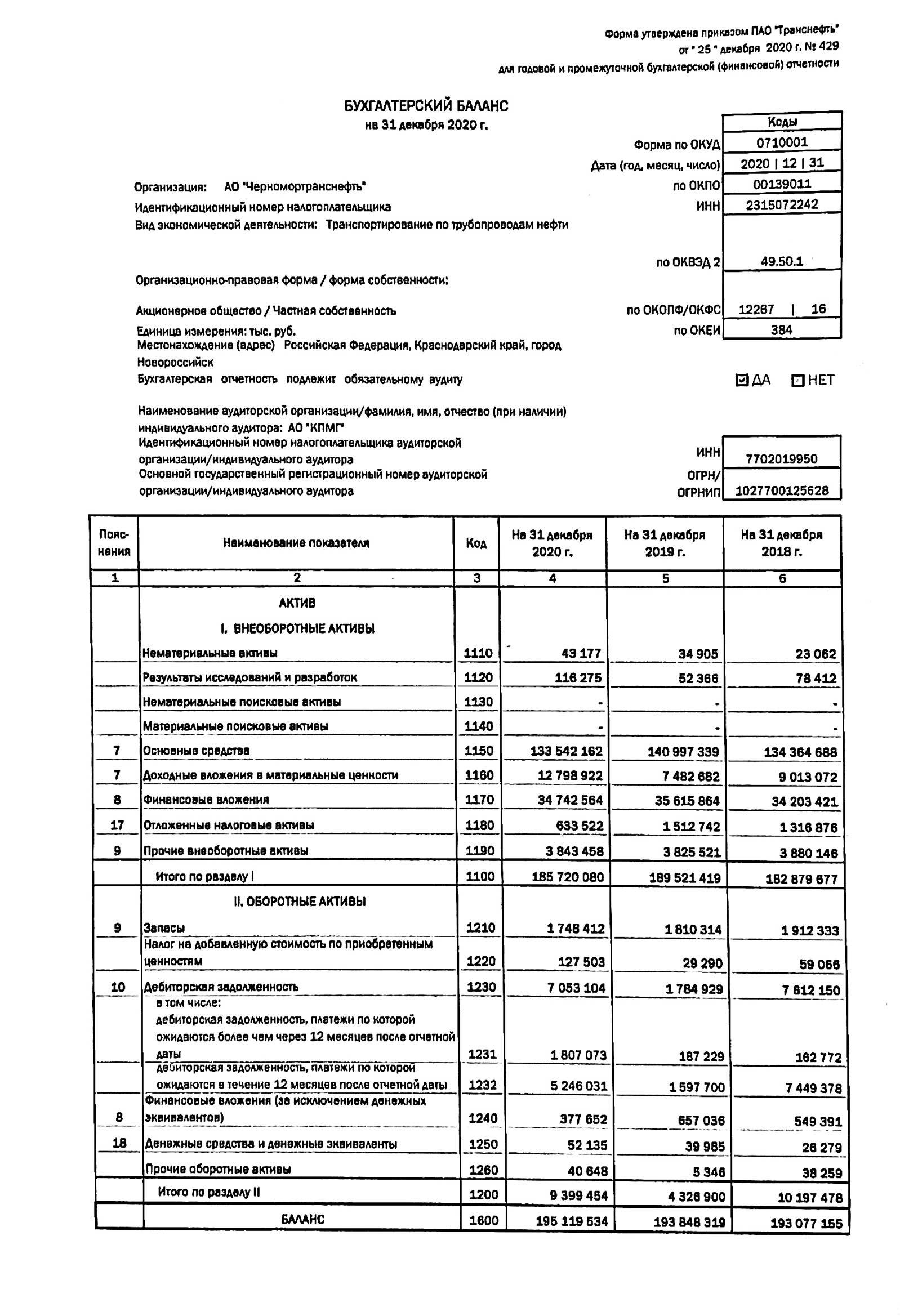 Окончание таблицы А.1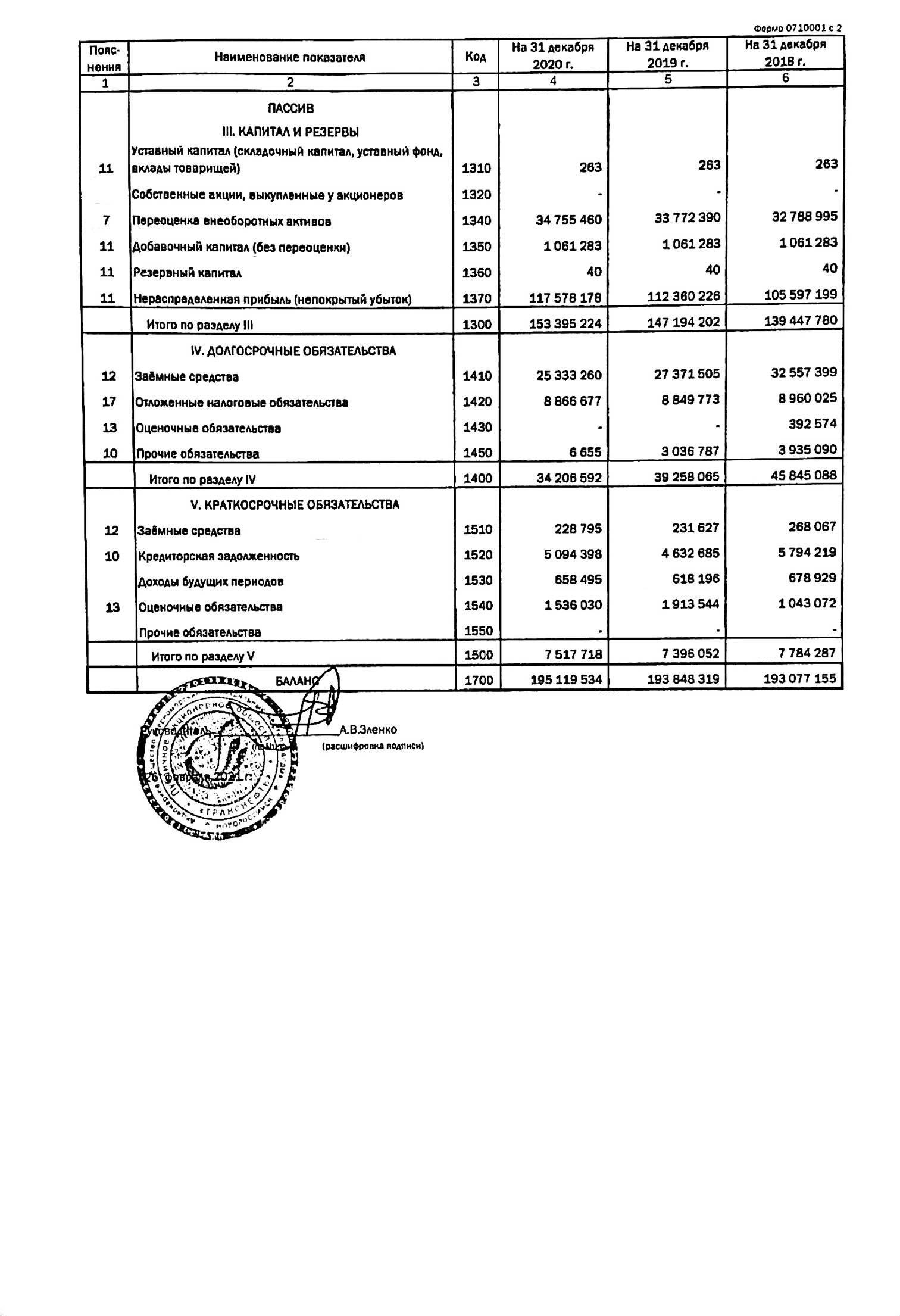 ПРИЛОЖЕНИЕ БОтчет о финансовых результатах АО «Черномортранснефть»Таблица Б.1 - Отчет о финансовых результатах АО «Черномортранснефть»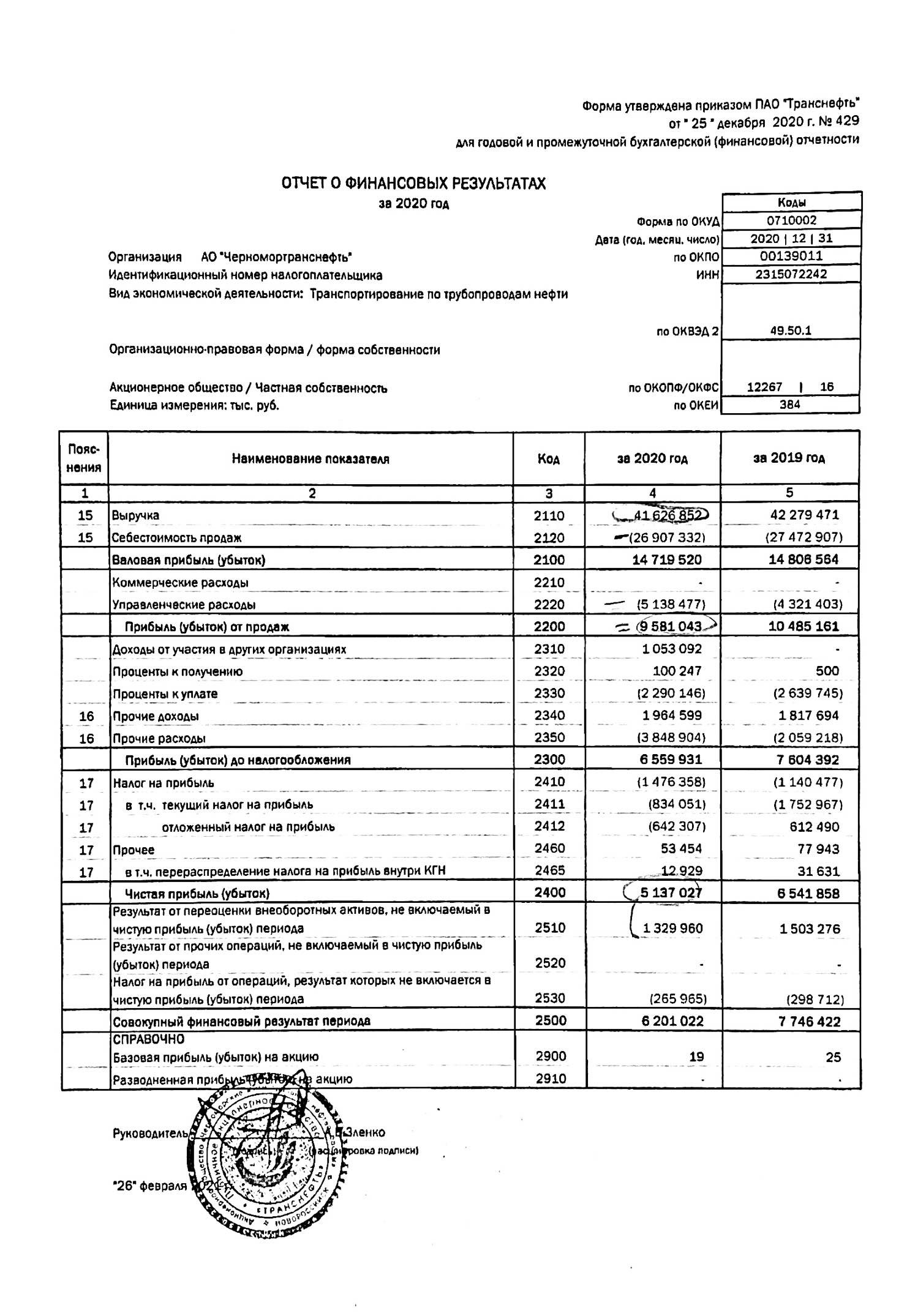 Наименование группы методовМетоды обеспечения финансовой безопасностиМетоды обеспечения финансовой устойчивостиМетоды оптимизации структуры капитала Методы оптимизации структуры активов Формирование резервного капиталаМетоды обеспечения платежеспособностиНормирование среднего и минимального остатков активовРанжирование дебиторов по срокам отсрочки платежей Ранжирование кредиторов по срочности оплаты Нормирование текущих активов Контроль дебиторской и кредиторской задолженностиИспользование авансовых платежей Методы нейтрализации финансовых рисковИзбежание рисков Хеджирование Диверсификация Распределение рисков Самострахование рисков, внешнее страхование рисковМетоды финансового планированияФинансовое моделирование БюджетированиеМетоды оптимизации операционных рисковМетоды дифференциации затрат Методы оптимизации постоянных затрат Методы оптимизации переменных затратМетоды оценки уровня финансовой безопасностиНа основе оценки относительных финансовых показателей и динамики их измененияНа основе оценки последствий реализации угроз безопасности Индикаторный, на основе пороговых значений системы показателей-индикаторовГруппа показателей финансовой безопасностиСостав индикаторов, входящих в данную группу1. Показатели платежеспособности:Коэффициенты абсолютной, критической и текущей ликвидности; коэффициент восстановления (утраты) платежеспособности;Коэффициент платежеспособности.2. Показатели финансовой устойчивостиКоэффициент обеспеченности собственными средствами,Коэффициент автономии;Плечо финансового рычага;Доля заемных средств;Коэффициент маневренности собственного капитала.3. Показатели деловой активностиОбщий коэффициент оборачиваемости;Скорость оборота оборотных средств;Оборачиваемость собственных и заемных средств;Оборачиваемость дебиторской и кредиторской задолженности.4. Показатели рентабельностиИмущества предприятия;Собственного капитала;Производственных фондов и продаж;Долгосрочных и краткосрочных финансовых вложений.Показатели-индикаторыПороговое значениеПоложительная динамика1. Коэффициент абсолютной ликвидности0,2Увеличение2. Коэффициент критической ликвидности1,0Увеличение3. Коэффициент текущей ликвидности1,5Увеличение4. Коэффициент покрытия оборотных средств собственными источниками финансирования0,1Увеличение5. Коэффициент финансовой устойчивости0,5Увеличение6. Коэффициент финансовой активности (плечо рычага)1,0Снижение7. Оборачиваемость дебиторской задолженности12Увеличение8. Оборачиваемость кредиторской задолженности12Увеличение9. Рентабельность продаж 5,0Увеличение10. Рентабельность совокупного капитала (активов)Индекс инфляцииУвеличение11. Рентабельность собственного капитала15,0УвеличениеБухгалтерский баланс Бухгалтерский баланс Бухгалтерский баланс Бухгалтерский баланс Бухгалтерский баланс Бухгалтерский баланс Бухгалтерский баланс Бухгалтерский баланс Наименование показателя 31.12.202031.12.201931.12.2018Абсолютное изменение 2020 г.Абсолютное изменение 2019 г. Темп прироста 2020 г. Тема прироста 2019 г.АКТИВАКТИВАКТИВАКТИВАКТИВАКТИВАКТИВАКТИВ1. ВНЕОБОРОТНЫЕ АКТИВЫ1. ВНЕОБОРОТНЫЕ АКТИВЫ1. ВНЕОБОРОТНЫЕ АКТИВЫ1. ВНЕОБОРОТНЫЕ АКТИВЫ1. ВНЕОБОРОТНЫЕ АКТИВЫ1. ВНЕОБОРОТНЫЕ АКТИВЫ1. ВНЕОБОРОТНЫЕ АКТИВЫ1. ВНЕОБОРОТНЫЕ АКТИВЫНематериальные активы43177349052306282721184323,751Результаты исследований и доработок116275523667841263909-26046122-33Основные средства 133542162140997339134364688-74551777E+06-5,295Доходные вложения в материальные ценности 12798922748268290130725316240-2E+0671,05-17Финансовые вложения347425643561586434203421-8733001E+06-2,454Отложенные налоговые активы63352215127421316876-879220195866-58,1215Прочие внеоборотные активы38434583825521388014617937-546250,47-1Итого по разделу 1185720080189521419182879677-38013397E+06-2,0142. ОБОРОТНЫЕ АКТИВЫ2. ОБОРОТНЫЕ АКТИВЫ2. ОБОРОТНЫЕ АКТИВЫ2. ОБОРОТНЫЕ АКТИВЫ2. ОБОРОТНЫЕ АКТИВЫ2. ОБОРОТНЫЕ АКТИВЫ2. ОБОРОТНЫЕ АКТИВЫ2. ОБОРОТНЫЕ АКТИВЫЗапасы174841218103141912333-61902-1E+05-3,42-5НДС по приобретённым ценностям127503292905906698213-29776335,3-50Дебиторская задолженность 7053104178492976121505268175-6E+06295,2-77Финансовые вложения 377652657036549391-279384107645-42,5220Денежные средства и денежные эквиваленты 521353998526279121501370630,3952Прочие оборотные активы4064853463825935302-32913660,3-86Итого по разделу 293994544326900101974785072554-6E+06117,2-58БАЛАНС 19511953419384831919307715512712157711640,660ПАССИВПАССИВПАССИВПАССИВПАССИВПАССИВПАССИВПАССИВ3. КАПИТАЛ И РЕЗЕРВЫ3. КАПИТАЛ И РЕЗЕРВЫ3. КАПИТАЛ И РЕЗЕРВЫ3. КАПИТАЛ И РЕЗЕРВЫ3. КАПИТАЛ И РЕЗЕРВЫ3. КАПИТАЛ И РЕЗЕРВЫ3. КАПИТАЛ И РЕЗЕРВЫ3. КАПИТАЛ И РЕЗЕРВЫУставный капитал 2632632630000Переоценка внеооротных активов3475546033772390327889959830709833952,913Добавочный капитал1061283106128310612830000Резервный капитал4040400000Нераспределённая прибыль 117578178112360226105597199521795267630274,646,4Итого по разделу 3153395224147194202139447780620102277464224,215,564. ДОЛГОСРОЧНЫЕ ОБЯЗАТЕЛЬСТВА 4. ДОЛГОСРОЧНЫЕ ОБЯЗАТЕЛЬСТВА 4. ДОЛГОСРОЧНЫЕ ОБЯЗАТЕЛЬСТВА 4. ДОЛГОСРОЧНЫЕ ОБЯЗАТЕЛЬСТВА 4. ДОЛГОСРОЧНЫЕ ОБЯЗАТЕЛЬСТВА 4. ДОЛГОСРОЧНЫЕ ОБЯЗАТЕЛЬСТВА 4. ДОЛГОСРОЧНЫЕ ОБЯЗАТЕЛЬСТВА 4. ДОЛГОСРОЧНЫЕ ОБЯЗАТЕЛЬСТВА Заёмные средства253332602737150532557399-2038245-5185894-7,45-15,9Отложенные налоговые обязательства 88666778849773896002516904-1102520,19-1,23Оценочные обязательства 003925740-3925740-100Прочие обязательства 665530367873935090-3030132-898303-99,78-22,8Итого по разделу 4342065923925806545845088-5051473-6587023-12,87-14,45. КРАТКОСРОЧНЫЕ ОБЯЗАТЕЛЬСТВА5. КРАТКОСРОЧНЫЕ ОБЯЗАТЕЛЬСТВА5. КРАТКОСРОЧНЫЕ ОБЯЗАТЕЛЬСТВА5. КРАТКОСРОЧНЫЕ ОБЯЗАТЕЛЬСТВА5. КРАТКОСРОЧНЫЕ ОБЯЗАТЕЛЬСТВА5. КРАТКОСРОЧНЫЕ ОБЯЗАТЕЛЬСТВА5. КРАТКОСРОЧНЫЕ ОБЯЗАТЕЛЬСТВА5. КРАТКОСРОЧНЫЕ ОБЯЗАТЕЛЬСТВАЗаёмные средства 228795231627268067-2832-36440-1,22-13,6Кредиторская задолженность509439846326855794219461713-11615349,97-20,1Доходы будущих периодов65849561819667892940299-607336,52-8,95Оценочные обязательства 153603019135441043072-377514870472-19,7383,45Итого по разделу 5751771873960527784287121666-3882351,65-4,99БАЛАНС 19511953419384831919307715512712157711640,660,4Показатель На начало предыдущего периода, тыс. руб.На конец предыдущего периода, тыс. руб.На конец отчётного периода, тыс. руб. Абсолютное изменение, тыс. руб.Абсолютное изменение, тыс. руб.Темп прироста, %Темп прироста, %Показатель На начало предыдущего периода, тыс. руб.На конец предыдущего периода, тыс. руб.На конец отчётного периода, тыс. руб. За пред. ГодЗа Отч.годЗа пред.годЗа отч.годАбсолютно и наиболее ликвидные активы, А1575670697021429787121351-26723421,08-38,34Быстрореализуемые активы, А2744937815977005246031-58516783648331-78,55228,35Медленнореализуемые активы, А3200965818449501916563-16470871613-8,23,88Труднореализуемые активы, А41830424491897086481875271536666199-21814953,64-1,15Итого активов1930771551938483191951195347711641271215-62,02192,74Показатель На начало предыдущего периода,  тыс. руб.На конец предыдущего периода,  тыс. руб.На конец отчётного периода, тыс. руб. Абсолютное изменение, тыс. руб.Абсолютное изменение, тыс. руб.Темп прироста, %Темп прироста, %Показатель На начало предыдущего периода,  тыс. руб.На конец предыдущего периода,  тыс. руб.На конец отчётного периода, тыс. руб. За пред. ГодЗа Отч.годЗа пред.годЗа отч.годНаиболее срочные обязательства, П1 579421946326855094398-1161534461713-20,059,97Краткосрочные обязательства, П2200006827633672523320763299-24004738,16-8,69Долгосрочные обязательства, П3458450883925806534206592-6587023-5051473-14,37-12,87Постоянные пассивы, П4139447780147194202153395224774642262010225,564,21Итого обязательств 19308715519384831919521953476116413712159,3-7,37Показатель 201820192020Изменение к 2019Изменение к 2020 Темп прироста за 2019Темп прироста за 2020 К платёжеспособности 0,2390,1150,218-0,1230,103-0,5170,895Показатель 201820192020Изменение к 2019Изменение к 2020 Темп прироста за 2019Темп прироста за 2020 К абсолютной ликвидности, 0,2-0,5 0,0740,0940,0560,02-0,0380,276-0,401К критической ликвидности, 0,7-1 1,0290,3110,745-0,7190,435-0,6991,401К текущей ликвидности, 1,5-2,51,2870,5590,997-0,7280,437-0,5650,781К маневренности функционирующего капитала, >0,10,897-0,567-75,643-1,464-75,076-1,632132,51Наименование показателяОтчетный периодПредыдущий периодАбсолютное отклонениеТемп приростаК независимости собственного капитала0,7760,7440,0324,29%К концентрации заемного капитала0,2240,2558-0,032-12,47%К финансовой зависимости1,28851,344-0,055-4,11%К текущей задолженности0,03830,039-0,0009-2,27%К устойчивого финансирования0,96170,9610,000890,09%К покрытия задолженности собственным капиталом3,46562,9090,556819,14%К финансового левериджа0,28850,344-0,0552-16,07%Показатель На начало пред. года На конец пред. годаНа конец отч. годаАбсолютное изменениеАбсолютное изменениеТемп прироста, %Темп прироста, %Показатель На начало пред. года На конец пред. годаНа конец отч. годаЗа пред. ГодЗа Отч.годЗа пред.годЗа отч.годК концентрации собственного капитала0,72580,76250,78950,0370,0275,073,54К автономии0,72580,76250,78950,0370,0275,073,54К концентрации заемного капитала0,27420,23750,2104-0,037-0,027-13,4-11,38К капитализации0,37790,31140,2666-0,066-0,045-17,58-14,41К финансирования2,64643,21083,75140,56440,54121,3316,84Доля долгосрочных источников финансирования в источниках покрытия 0,96320,9650,96480,0018-0,00020,19-0,02Показатель модели АльтманаЗначение показателяВесовой коэффициентХ1— отношение собственных оборотных средств к сумме оборотных активов3,440,717Х2 — отношение чистой прибыли к сумме активов0,0260,847Х3 — отношение бухгалтерской прибыли к сумме активов0,0493,107Х4 — отношение собственного капитала к заемному капиталу3,4660,42Х5 — отношение выручки от реализации продукции к сумме активов0,2140,995Сильные стороныСлабые стороны 1.Наличие большого опыта работы на данном рынке, завоевание лидирующих позиций.2.Предоставление широкого ассортимента услуг в автомобильной сфере.3.Высокая квалификация персонала, постоянно повышающая квалификацию.4.Наличие сильной системы корпоративного взаимодействия, обмен опытом. 5.Достаточно слаженная работа с юридическими и физическими лицами.         6. Организация эффективной системы безопасности: экономической, информационной.       7. Создание действенной защиты конфиденциальной информации, надзора за действиями сотрудников и не злоупотребления полномочиями.                 8. Организация политики благотворительности в широких масштабах.                 9. Государственная поддержка, инвестирование и финансовые вложения.               10. Лидирующие позиции не только на внутренних рынках, но и за рубежом. Тесное сотрудничество с ближними странами. 1. Достаточно обширный рынок с сильными конкурентам.2.  Достаточно большой объем загрузки оборудования и персонала.3. Наличие опасных условия для жизни сотрудников, необходимость постоянной готовности.4. Возможность разлива нефти и нефтепродуктов из резервуаров, загрязняющие окружающую среду. 5. Возможности раскрытия конфиденциальной информации. 6. Вероятность несоблюдения сотрудниками технических условий и условий безопасности при работе на резервуарах и т.д. 7. Нарушение правил пожарной безопасности и охраны труда.  Потенциальные возможности Потенциальные угрозы 1.Диверсификации объема оказываемых услуг (продажа и оказание дополнительных услуг).2.Расширение занимаемых торговых площадей.3. Достижение лидирующих позиций перед конкурентами.        4. Развитие системы безопасности на объектах в области нефтепроводов и нефтеперерабатывающих заводов.        5. Организация дополнительных инструктажей и тренингов по безопасности в компании.  1. Вхождение на рынки новых иностранных конкурентоспособных компаний по продаже нефти. 2. Изменение политики в области транспортировки нефти, в том числе сделка ОПЕК+.3. Спад экономики страны и спроса на продажу нефти и нефтепродуктов. 4. Ужесточение основ законодательства и политики к зарубежным странам.        5. Изменение политики иностранных государств, как наложение санкций и др.        6. Развитие коронавирусной пандемии, приводящей к снижению продажи нефтяных продуктов. 